INSTITUTO CULTURAL OLAVO BILAC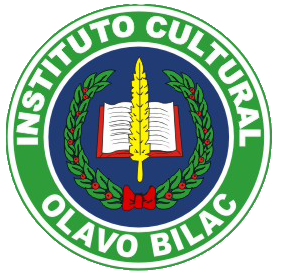 Tradição em aprovar grandes talentosLISTA DE MATERIAL ESCOLAR - 20243º ano do Ensino Fundamental LIVROSConquista - Solução Educacional (adquirido na escola);01 Livro de Verbos - Viveiros de Vasconcelos.MATERIALAlguns itens da lista abaixo deverão permanecer com o aluno e ser repostos de acordo com a necessidade ao longo do ano letivo.04 cadernos grandes de 96 folhas de capa dura (sem espiral) - amarelo;01 caderno grande de 96 folhas (para dividir as matérias);01 caderno pequeno brochura (amarelo);01 tabuada;01 trincha 12mm;02 marcatextos (duas cores diferentes);02 borrachas (branca e macia) Kit Maped;02 apontadores Kit Maped;01 tesoura sem ponta Kit Maped;02 lápis pretos n.º2 Kit Maped;02 caixas de lápis de cor com 12 inteiros Kit Maped;02 resmas de papel A4;02 folha de cartolina fantasia;04 cartolinas dupla face nas cores: verde claro, azul claro, vermelho e laranja;08 placas de Eva nas cores: marrom,preto,branco,cor da pele,azul, verde, amarelo e laranja;03 placas de Eva com glitter (rosa e preta);02 pacotes de Color-Set;01 pacote de papel sulfite (100 folhas) na cor rosa;02 pacote de papel celofane (25x37cm);03 metros de tnt azul;01 metro de tnt branco;06 envelopes pardos tamanho ofício;01 Pasta grande trilho (verde).OBSERVAÇÕESFica proibido o uso de corretivo. Só será permitido o uso de fita corretiva.Para encapar o material utilize plástico transparente.AVISOS GERAISInício das aulas: 06 de fevereiro de 2023.Início do uso do material: 27 de fevereiro de 2023.Horários de entrada e saída dos alunos:1º turno: 07:30h à 12:50 (de acordo com o horário semanal de aulas).2º turno: 13:00h e 18:10h - (de acordo com o horário semanal de aulas).2º turno: 13:00h e 17:30h – Educação Infantil e Fundamental I.Dica: Pedimos que o aluno faça uso de uma mochila grande que possa caber o livro didático.